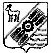 САМАРСКАЯ ОБЛАСТЬ СОБРАНИЕ ПРЕДСТАВИТЕЛЕЙСЕЛЬСКОГО ПОСЕЛЕНИЯ ОБШАРОВКА МУНИЦИПАЛЬНОГО РАЙОНА ПРИВОЛЖСКИЙ САМАРСКОЙ ОБЛАСТИЧЕТВЕРТОГО СОЗЫВАР   Е   Ш   Е   Н   И  Е  № 155/46от 28.07.2023 г.«О внесении изменений в решение Собрания представителей сельского поселения Обшаровка Приволжского района  Самарской области от 17.09.2021 г № 47/16  «Об утверждении Положения о муниципальном жилищном контроле в сельском поселении  Обшаровка Приволжского района  Самарской области»»(в редакции решения Собрания представителей сельского поселения Обшаровка     № 74/22 от 28.02.2022 г., № 78/22 от  28.02.2022 г.) В соответствии с частью 9 статьи 23 Федерального закона от 31.07.2020 № 248-ФЗ «О государственном контроле (надзоре) и муниципальном контроле в Российской Федерации», Уставом сельского поселения Обшаровка муниципального района Приволжский Самарской области, на основании представления прокурора Приволжского района от 27.06.2023 № 07-03-2023/Прдп297-23-240-641, Собрание представителей сельского поселения Обшаровка муниципального района Приволжский Самарской области РЕШИЛО:1. Внести в решение Собрания представителей сельского поселения Обшаровка Приволжского района  Самарской области от 17.09.2021 г.  № 47/16  «Об утверждении Положения о муниципальном жилищном контроле в сельском поселении  Обшаровка Приволжского района  Самарской области»  (в ред. решения Собрания представителей сельского поселения Обшаровка от 28.02.2022 г. № 74/22, от 28.02.2022 г. 78/22)  следующие изменения:1.1.в  Приложении № 1 к Положению о муниципальном жилищном контроле пункты 1, 2 – исключить.2. Опубликовать настоящее Решение в  информационном бюллетене  «Вестник сельского поселения Обшаровка», а так же разместить на  официальном сайте Администрации сельского поселения Обшаровка муниципального района Приволжский Самарской области в информационно-телекоммуникационной сети «Интернет».3.	Настоящее решение вступает в силу со дня его официального опубликования.Председатель Собрания представителей сельского поселения Обшаровка                                                       Т.П. НасенковаГлава сельского поселения Обшаровка                                              А.В. Власенко